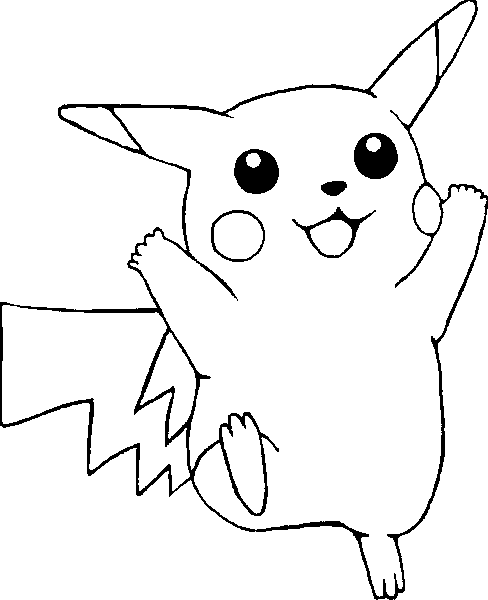 Cut and paste these body parts:atamaashitememimikuchihanaonakashippo